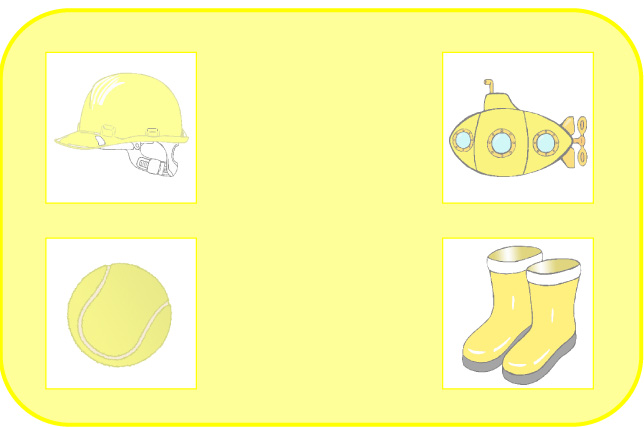 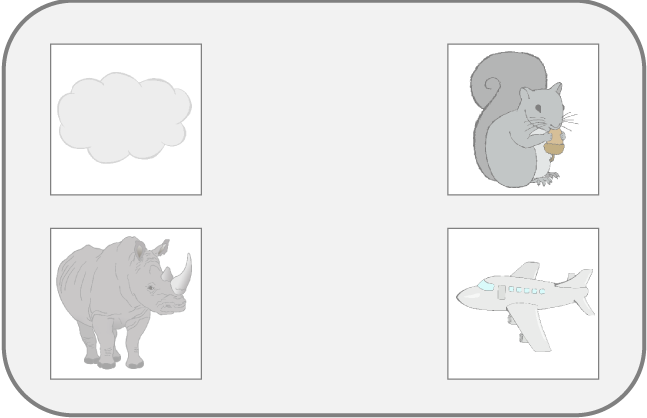 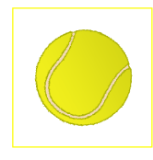 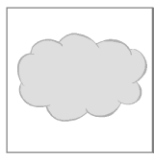 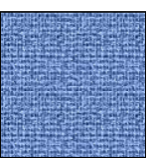 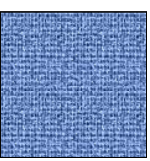 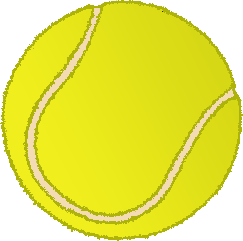 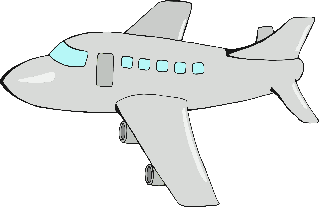 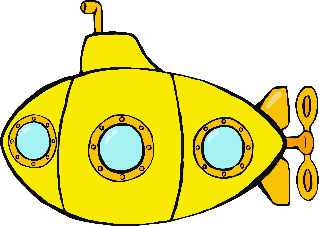 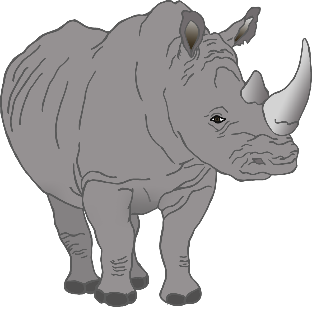 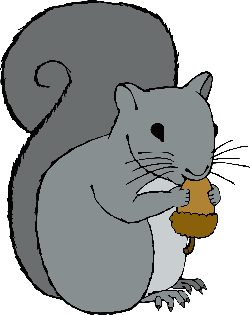 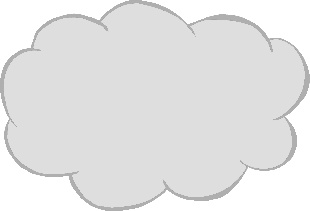 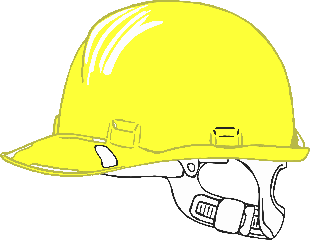 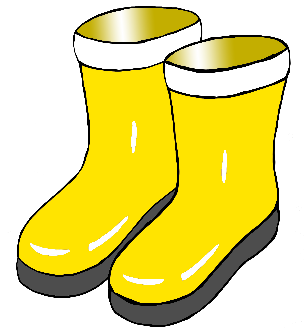 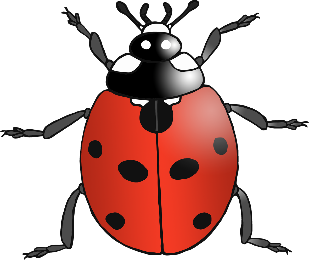 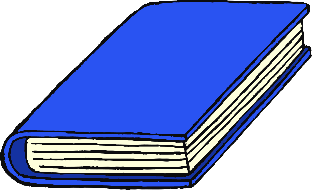 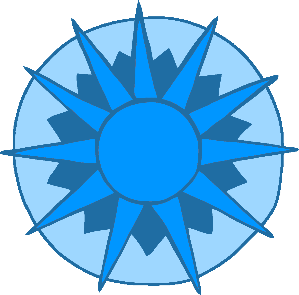 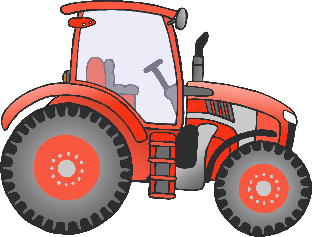 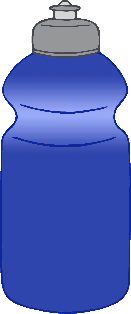 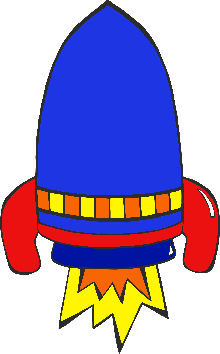 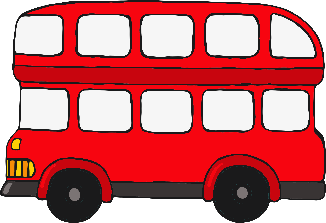 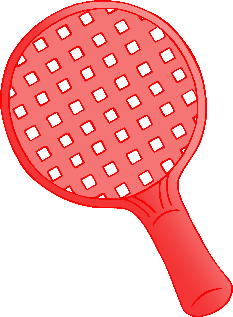 c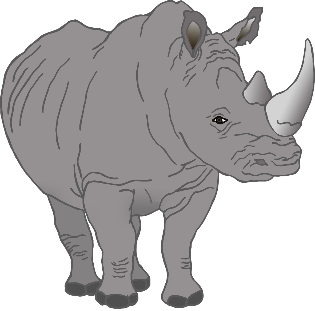 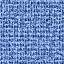 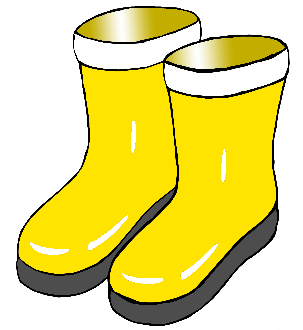 